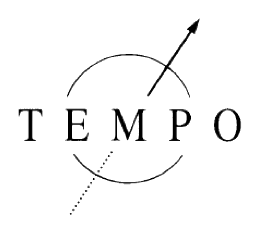 Date de version candidat : JJ/MM/AAAATEMPO vous propose ce carnet de bord qui vous permettra de préciser et de formaliser votre projet, tout en vous et nous permettant d’évaluer votre niveau de connaissance et d’avancement de votre démarche.Ce dossier doit être compris comme un guide, un outil d'aide à la réflexion et à la préparation de votre projet. Il est à la fois : un moyen d'en cerner tous les éléments de réalisation et de tester sa validité,un support qui vous sera utile dans le cadre de vos relations avec vos partenaires, qu'il s'agisse d'associés, d'actionnaires, ou bien d'établissements bancaires ou d'organismes financiers, puisqu’il peut aisément être réaménagé pour faire office de business planun appui pédagogique qui vous permettra de suivre en temps réel l’acquisition de vos connaissancesun outil indispensable pour votre conseiller à la bonne réalisation et à l’adaptation de votre accompagnement-formation, de manière personnalisée et sur des éléments factuelsComment utiliser ce carnet de bord ?Remplissez ce que vous pouvez pour votre premier rendez-vous, puis conservez des versions successives au fur et à mesure de son évolution pour bien appréhender l’évolution de votre projet ! Les sections vides sont destinées à recevoir vos réponses, au fur et à mesure de l’avancement de votre projet et de vos entretiens avec votre formateur.Ce document ne constitue cependant pas un cadre rigide, et, bien entendu, vous l'adapterez à votre projet personnel.Préparer le démarrage de mon accompagnement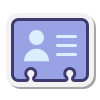 Prénom, NOM :      		Adresse :                   			Code Postal :            		Ville :            	Téléphone :              		Courriel :      	Date de naissance : 		Nationalité :	Situation familiale : CélibataireMarié/pacséAutre Statut actuel :Salarié Etudiant Retraité Demandeur d’emploi AutreSituation indemnitaire :ARECSPRSA ou ASSAAHAutre Non indemniséPensez-vous être en situation de handicap:Oui, et je bénéficie d’un titre administratif le reconnaissantOui, mais sans titre	Non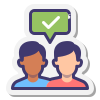 Mes besoins prioritaires d’accompagnement 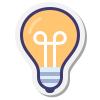 Mon projet de création/reprise Le contexte règlementaire de mon activité Mes motivations à créer l’entrepriseMes soutiens/contraintes familiales ou amicales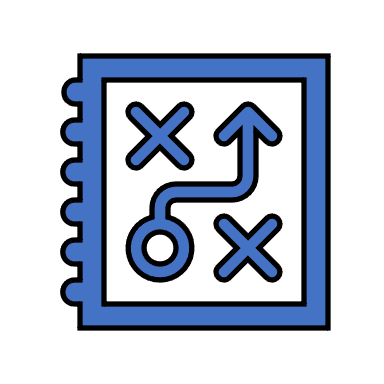 Mes formations, mes expériences professionnelles ou extra professionnelles en lien avec ma future activité (joindre un CV)Mes séquences d’accompagnement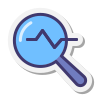 Le contexte global du marché dans lequel s’inscrit mon activité Ma clientèle cibleMa concurrenceMes fournisseursMon implantation et mon organisation de travail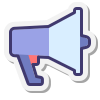 Mon identité professionnelle Ma stratégie de communication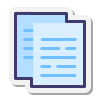 Forme juridique de l’entreprise (nature et avantages recherchés)Régime fiscal (nature et avantages recherchés)Régime social (nature et avantages recherchés)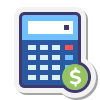 Mes besoins de démarrage Les ressources couvrant ces besoinsLes dépenses de fonctionnement courant de mon activitéMa marge commercialeVente de marchandise : coefficient moyen de multiplication entre l’achat et la revente : _____Prestation de service : cout ou % moyen de consommation de produits et matières premières pour une prestation donnée : _____________Mon objectif de revenu net mensuel minimal : 	_________________Evaluer mon Chiffre d’Affaires prévisionnelMa Grille tarifaireL’évolution de mes recettes sur la 1ère année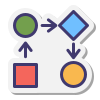 Mon projet a les caractéristiques suivantes :Annexes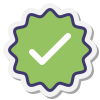 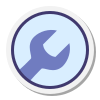 Description de l’activité, des produits et/ou services proposésExemple : profession règlementée, détention d’un diplôme ou d’un examen, normes d’hygiène ou de sécurité, etc.Tendances générales, santé du marchéNature de la clientèle viséeSondages / enquêtes réalisés – méthode et principaux résultatsBesoins spécifiques identifiésSituation géographique de la clientèle (locale, nationale, internationale) Quels sont mes concurrents directs ? Indirects ?Etablir une liste de concurrents avec leur nom, leur offre, leur situation Comment fonctionnent-ils (qui sont leurs clients, ont-ils des salariés, comment vendent-ils, etc.)En quoi puis-je me différencier d’eux ? Comment je souhaite positionner mon activité dans ce milieu ?Qui sont mes principaux fournisseurs, et pourquoi je les ai choisis : Un contact a-t-il été établi ? Si oui, comment et quelles sont les prochaines étapes ?Quels tarifs pratiquent-ils ? Quelles sont leurs conditions de vente (délais de paiement…) ?Secteur géographique visé par mon activité  Exercice de l’activité :  depuis mon domicile en clientèle, sur site/chantier dans un local dédié autre : _____________________________________Répartition des tâches et des temps de travail, personnel viséEn cas d’exercice dans un local : adresse, description, conditions de bail proposéesNom de ma future entreprise  / LogoPage web / pages de réseaux sociaux :  Quelle image/valeurs véhiculées ? Outils de communication envisagés (supports et motivation de ces choix)Actions de communication du lancement, calendrier Actions de fidélisation à moyen terme, calendrierCatégorie Nature/ObjetMontant TTC  ou HT (précisez)Frais de lancementFrais de communicationFrais d’entrée dans un localTravaux, aménagementsMatériel technique Matériel informatique et bureautiqueAutres équipementsVéhicule de travail Stock de marchandises, produits, matières premièresTrésorerie de démarrageTotal TTC ou HTApport personnel mobilisable, en nature ou en espèces : Apports et aides familiales ou relationnelles : Montant du financement externe à rechercher : Nature des dépenses / chargesMontant TTC ou HT mensuel (précisez)Petit matériel à renouvelerMatériel bureautique / fournitures administrativesLoyer, emplacement (et charges locatives)Sous-traitance diverses (nettoyage, informatique)Consommations d’énergie (électricité, gaz)Assurances professionnelles et véhiculeFrais de carburant / déplacementsMissions, réceptionsTéléphone, internet, frais postauxDépenses de publicité ou de communicationAbonnements diversFormationsHonoraires de comptable, d’avocatFrais bancaires, terminal de paiementAutreImpôts, taxes, CFETotal TTC ou HTDénomination du service ou du produitPrix unitaire facturéService ou produit Périodicité(jour / semaine / mois / autre)Quantité1er trimestreQuantité2è trimestreQuantité3è trimestreQuantité4è trimestreForces : Quels sont ses points forts, ses qualités ?Faiblesses : Quels sont les points faibles identifiés, les choses à améliorer ? Comment je compte m’y prendre  pour les compenser ?Opportunités : Quelles sont les opportunités concrètes que je pourrai saisir ?Menaces :Quels sont les points de vigilances à surveiller ?ObjectifsDate de débutDate de finActionsCréer l’identité de votre entrepriseChoisir le nom Choisir les couleurs et forme du logoTrouver un graphiste ou réaliser soi-mêmeIdentifier vos clients et valider votre idéeRédiger un questionnaire/un enquêteDiffuser le questionnaireEtudier mon marchéEtudier la concurrence en place, contacter les fournisseurs, observer les tendances du marchéTrouver un localPrendre contact avec des agences immobilièresRencontrer les commerçants locauxEtc.Estimer le budget nécessaireContacter des prestataires et faire des devisFinaliser les prestations et le budget prévisionnelAffiner les prestations en fonction des retours de l’étude de marchéFinaliser le prévisionnel avec TempoTrouver un financementContacter les financeursChoisir votre statut et créer l’entrepriseComparer les différents statuts et faire un choix avec Tempo et/ou un expert-comptableLancer mes actions commercialesMettre en œuvre ma communication auprès de ma cible de clients